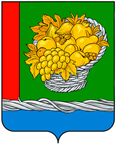 РЕСПУБЛИКА  ДАГЕСТАНСОБРАНИЕ ДЕПУТАТОВ МУНИЦИПАЛЬНОГО  РАЙОНА«МАГАРАМКЕНТСКИЙ  РАЙОН»РЕШЕНИЕ          «10»октября 2023                                                                        № -144VIIсд                                                               с. МагарамкентОб утверждении прогнозного плана приватизации муниципальногоимущества муниципального района «Магарамкентский район» на 2023-2024 годВ соответствии с Федеральным законом от 21.12.2001г № 178-ФЗ «О приватизации государственного и муниципального имущества», Федеральным законом от 6 октября 2003 года N 131-ФЗ «Об общих принципах организации местного самоуправления в Российской Федерации», Решение депутатов муниципального района «Магарамкентский район» от 28 января 2010 г. № 128-IVСД «Об утверждении положения о приватизации муниципального имущества муниципального района «Магарамкентский район» и Уставом муниципального района «Магарамкентский район», Собрание депутатов РЕШАЕТ:1. Утвердить Прогнозный план приватизации муниципального имущества муниципального района «Магарамкентский район»  подлежащего приватизации в 2023-2024 годах в соответствии с приложением №1.2.  Опубликовать настоящее решение в районной газете «Самурдин сес» и разместить на официальном сайте администрации МР «Магарамкентский район».Председатель                                                                                                         Собрания депутатов			МР «Магарамкентский район»	                           Н.А.АлияровПриложение N 1                                                                                                           к решению Собрания депутатов МР «Магарамкентский район»                                                                                                                   от 10.10. 2023г. №-144VIIсдПРОГНОЗНЫЙ ПЛАНПРИВАТИЗАЦИИ МУНИЦИПАЛЬНОГО ИМУЩЕСТВАМУНИЦИПАЛЬНОГО РАЙОНА «МАГАРАМКЕНТСКИЙ РАЙОН»НА 2023 – 2024 годы. Приложениек  Решению Собрания депутатовмуниципального района «Магарамкентский район»	       от 10.10. 2023г. №-144VIIсдПРОГНОЗНЫЙ ПЛАН (ПРОГРАММА)приватизации муниципального имущества МР «Магарамкентский район»на 2023– 2024 гг.1. Общие положенияПрогнозный план (программа) приватизации муниципального имущества  муниципального района «Магарамкентский район»  на период 2020-2021 гг. разработан в соответствии с Федеральным законом от 06.10.2003 №131-ФЗ «Об общих принципах организации местного самоуправления в Российской Федерации», Федеральным законом от 21.12.2001 №178-ФЗ «О приватизации государственного и муниципального имущества», Решением Собрания депутатов муниципального района «Магарамкентский район» от ___.___.2023г. № «Об утверждении прогнозного плана приватизации муниципального имущества муниципального района «Магарамкентский район» 2. Основные направления и задачи приватизации муниципального имущества муниципального района «Магарамкентский район»2.1. Муниципальная политика в сфере приватизации муниципального имущества направлена на сокращение участия муниципалитета в управлении собственностью в конкурентных отраслях экономики и реализуется путем применения прозрачных и эффективных приватизационных процедур, основанных на принципах рыночной оценки, равного доступа к имуществу и открытости деятельности органов муниципальной власти.2.2. Основной целью реализации прогнозного плана приватизации муниципального имущества МР  «Магарамкентский район» на 2024 год является повышение эффективности управления муниципальной собственностью и обеспечение планомерности процесса приватизации. Приватизация в 2024 году будет направлена, прежде всего, на решение следующих задач:- оптимизация структуры муниципальной собственности;- приватизация муниципального имущества, не задействованного в обеспечении функций и задач местного самоуправления;- формирование доходов бюджета МР  «Магарамкентский район».Перечень объектов, включенных в прогнозный план приватизации, сформирован исходя из принципа целесообразности приватизации муниципального имущества.3.      Прогноз объемов поступлений в муниципальный бюджет по видам муниципального имуществаОбъем поступлений в муниципальный бюджет от приватизации находящихся в муниципальной собственности  МР  «Магарамкентский район» имущества будет определен по результатам независимой оценки рыночной стоимости имущества, проведенной в соответствии с действующим законодательством об оценочной деятельности, и фактического объема продаж.Прогноз объемов поступлений в муниципальный бюджет от приватизации муниципального имущества МР «Магарамкентский район» составляет в 2023году  1 506 049, 78 рублей.С учетом проведенной независимой рыночной оценки стоимости муниципального имущества, включенного в прогнозный план приватизации, в соответствии с действующим законодательством об оценочной деятельности и возможного спроса на объекты приватизации план доходов муниципального бюджета от продажи муниципального имущества может быть скорректирован.Расходы на организацию и проведение приватизации муниципальной собственности МР  «Магарамкентский район» осуществляются за счет средств муниципального бюджета в пределах ассигнований, предусмотренных на указанные цели в бюджете МР  «Магарамкентский район» на соответствующий финансовый год.4.Перечень имущества, подлежащего приватизации в 2023 – 2024 гг.4.1. Перечень находящегося в собственности МР  «Магарамкентский район» объектов недвижимого имущества, подлежащего приватизации в 2023 – 2024 гг., определен в приложении № 1.Наименование имуществаХарактеристика имуществаКадастровая стоимость (руб.)ПримечаниеЗдание гостиницы «Самур»РД, Магарамкентский район, с. Магарамкент, ул. Самурская, д. 2. Площадь строения 268 кв.м.Кадастровый номер 05:10:000001:24131420249,78 РД, Магарамкентский район, с. Магарамкент, ул. Самурская, д. 2.Площадь земельного участка 540 кв. м.Кадастровый номер 05:10:000001:1861Категория земель: Земли населенных пунктовВид разрешенного использования: гостиничное обслуживание194646.95Склад           с. ФиляРД, Магарамкентский район, с. ФиляПлощадь здания 52,8 кв.м. Кадастровый номер 05:10:000018:588215243,55 По результатам оценки, полученных в рамках затратного подхода 85 800 руб. (Консалтинговый отчет №07-08/23)РД, Магарамкентский район, с. ФиляПлощадь земельного участка 8000 кв. м.Кадастровый номер 05:10:00062:687Категория земель: Земли сельскохозяйственного назначенияВид разрешенного использования: складские площадки1413962.60